Suggested RRSA Gold accreditation AND REACCREDITATION visit programme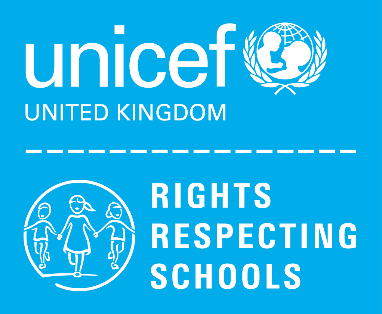 A member of the school staff team must be present throughout the assessment.If ‘virtual’ build in short breaks in the programme for moving from one session to another or getting children together. If ‘in person’ the accreditation visit should include a tour of the school, to look at relevant displays or visit some classrooms.If ‘in person’ the assessor should aim to engage with approximately 10% of pupils. About this document:Do not include children’s names.Add timings and make any changes to fit in with your school day.Send this document to your assessor two weeks before the accreditation.School name:Assessment date:Designated safeguarding lead:TimeGuide to lengthProgramme30 minutesA brief meeting with the headteacher, RRSA lead and available members of SLT to discuss their commitment to the RRSA, its impact on the school and its contribution to school improvement.30 minutesAn opportunity to talk with some (ideally between 10 and 20) children and young people who have been part of the RRSA Steering Group (or equivalent). 30 minutesAn opportunity to talk with a group of between 10 and 20 children and young people. If possible, students should be selected from all year groups and we would like to hear from a cross section of children and young people.Up to 30 minutesAn opportunity to talk to a representative cross-section of staff, parents/carers (and governors or parent council members if relevant) to discuss how the UN Convention on the Rights of the Child has been introduced into the school and the impact this has had.Up to 10 minutesBrief break for assessor(s) to agree feedback.Up to 10 minutesFeedback to the headteacher and RRSA lead.